SAC AgendaSeptember 15, 2020Members in attendance:Others present: Meeting called to orderGreetings and Introductions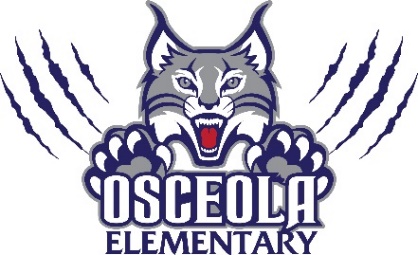 Funds ReportFunds Request Presentation: n/aDiscussion of Proposed Meeting Schedule-Required to have 8 meetings a year:	October 20th at 5:30	November 17th at 5:30	December 15th at 5:30 	January 19th at 5:30	February 16th at 5:30	April 20th at 5:30	May 18th at 5:30Approval of meeting datesReview By-lawsSchool Improvement Plan PresentationTitle One updateDistrict UpdatePrincipal commentsOpen Floor (Celebrations/Questions)Next meeting date: October 20th at 5:30Meeting called to close